О внесении изменений в постановление администрации Порецкого района от 31.05.2017 №159 В соответствии с Постановлением Правительства Российской Федерации от 12.09.2019 №1187 «О внесении изменений в общие требования к нормативным правовым актам,  муниципальным правовым актам, регулирующим предоставление субсидий юридическим лицам (за исключением субсидий государственным (муниципальным) учреждениям), индивидуальным предпринимателям, а также физическим лицам - производителям товаров, работ, услуг»  администрация Порецкого района  п о с т а н о в - л я е т:1. Утвердить прилагаемые изменения в Порядок предоставления субсидий юридическим лицам (за исключением субсидий государственным (муниципальным) учреждениям), индивидуальным предпринимателям, физическим лицам - производителям товаров, работ, услуг из бюджета Порецкого района Чувашской Республики, утвержденный постановлением администрации Порецкого района  от 31.05.2017 №159, согласно приложению к настоящему постановлению.2. Настоящее постановление вступает в силу после его официального опубликования.   Глава администрации                                                                                                Е.В. ЛебедевПриложениек постановлению  администрации Порецкого районаот 21.11.2019 №390Изменения, которые вносятся в Порядок
предоставления субсидий юридическим лицам (за исключением субсидий государственным (муниципальным) учреждениям), индивидуальным предпринимателям, физическим лицам - производителям товаров, работ, услуг из бюджета Порецкого района Чувашской Республики1. Абзац третий пункта 1.3. изложить в следующей редакции:«- цели, условия и порядок предоставления субсидий с указанием наименования национального проекта (программы), в том числе федерального проекта, входящего в состав соответствующего национального проекта (программы), или регионального проекта, обеспечивающего достижение целей, показателей и результатов федерального проекта, либо муниципальной программы, в случае если субсидия предоставляется в целях реализации соответствующих проектов, программ;».2. Пункт 3.6. дополнить абзацем следующего содержания:«- недостоверность представленной получателем субсидии информации.».3. Абзац второй пункта 3.9. изложить в следующей редакции:«- цели и условия, размер, сроки предоставления субсидий с указанием наименования национального проекта (программы), в том числе федерального проекта, входящего в состав соответствующего национального проекта (программы), или регионального проекта, обеспечивающего достижение целей, показателей и результатов федерального проекта, либо муниципальной программы, в случае если субсидия предоставляется в целях реализации соответствующих проектов, программ;».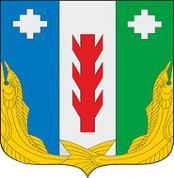 АдминистрацияПорецкого районаЧувашской РеспубликиПОСТАНОВЛЕНИЕ21.11.2019 №390 с. ПорецкоеЧăваш Республикин         Пăрачкав районĕн   администрацийĕ            ЙЫШĂНУ         21.11.2019 № 390            Пăрачкав сали